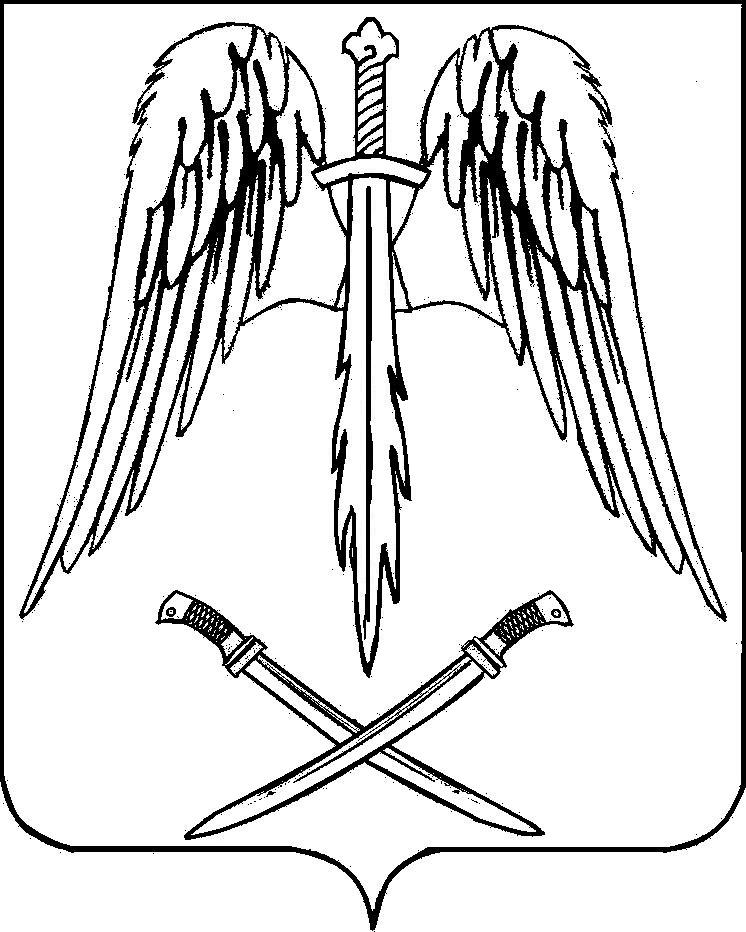 ПОСТАНОВЛЕНИЕАДМИНИСТРАЦИИ АРХАНГЕЛЬСКОГО СЕЛЬСКОГО ПОСЕЛЕНИЯТИХОРЕЦКОГО РАЙОНАот ________________                                                                                      № _____станица АрхангельскаяО внесении изменения в постановление администрации Архангельского сельского поселения Тихорецкого района от 11 февраля 2016 года № 51 «Об утверждении административного регламента предоставления муниципальной услуги «Заключение нового договора аренды земельного участка без проведения торгов»В целях приведения административного регламента от 11 февраля 2016 года № 51 «Об утверждении административного регламента предоставления муниципальной услуги «Заключение нового договора аренды земельного участка без проведения торгов» в соответствие с действующим законодательством, п о с т а н о в л я ю:1.Внести в приложение к постановлению администрации Архангельского сельского поселения Тихорецкого района от 11 февраля 2016 года № 511 «Об утверждении административного регламента предоставления муниципальной услуги «Заключение нового договора аренды земельного участка без проведения торгов» изменение, дополнив абзацем 9 пункт 3.3. раздела 3 следующего содержания: «В случае если в результате поверки квалифицированной подписи будет выявлено несоблюдение установленных условий признания ее действительности, Специалист в течение 3 дней со дня завершения проведения такой проверки принимает решение об отказе в приеме к рассмотрению заявления за получением услуги и направляет заявителю уведомление об этом в электронной форме с указанием пунктов статьи 11 Федерального закона «Об электронной подписи», которые послужили основанием для принятия указанного решения. Такое уведомление подписывается квалифицированной подписью и направляется по адресу электронной почты заявителя либо в его личный кабинет в федеральной государственной информационной системе «Единый портал государственных и муниципальных услуг (функций)». После получения уведомления заявитель вправе обратиться повторно с обращением о предоставлении услуги, устранив нарушения, которые послужили основанием для отказа в приеме к рассмотрению первичного обращения.	2.Настоящее постановление разместить на официальном сайте администрации Архангельского сельского поселения Тихорецкого района в информационно-телекоммуникационной сети «Интернет» и обнародовать в установленном порядке. 	3.Постановление вступает в силу со дня его обнародования.Исполняющий обязанностиглавы Архангельского сельскогопоселения Тихорецкого района	                                                   Н.А.Булатова